ПРОЕКТ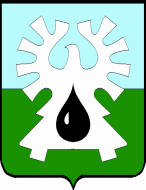 МУНИЦИПАЛЬНОЕ ОБРАЗОВАНИЕ ГОРОД УРАЙХАНТЫ-МАНСИЙСКИЙ АВТОНОМНЫЙ ОКРУГ-ЮГРА ДУМА ГОРОДА УРАЙРЕШЕНИЕ      от ________________                                           	  	         № _____О Программе комплексного развитиясистем коммунальной инфраструктуры города Урай Ханты-Мансийского автономного округа-Югры на 2017-2026 годыНа основании пункта 8 части 1 статьи 8 Градостроительного кодекса Российской Федерации, пункта 6.1 части 1 статьи 17, пункта 4 части 10 статьи 35 Федерального закона от 06.10.2003 №131-ФЗ «Об общих принципах организации местного самоуправления в Российской Федерации», пункта 4 части 1 статьи 19 устава города Урай, Дума города Урай решила:Утвердить Программу комплексного развития систем коммунальнойинфраструктуры города Урай Ханты-Мансийского автономного округа - Югры на 2017-2026 годы согласно приложению.Признать утратившим силу решение Думы города Урай от 10.03.2011 №18 «О программе комплексного развития систем коммунальной инфраструктуры муниципального образования города Урай на 2011-2020 годы». Опубликовать настоящее решение в газете «Знамя».Председатель Думы города Урай                 Председатель Думы города Урай                 Глава города УрайГлава города УрайГ.П. АлександроваА.В. Иванов«_____»_______________ года«_____»_______________ года